Welcome to Scouting! Our mission is to prepare young people to make ethical and moral choices over their lifetime by instilling in them the values of the Scout Oath and Law. We know that kids don’t join Scouts for character building - they join because it’s fun. Your child will learn great life lessons, but they will be far too busy having fun to notice! This sheet gives a quick glimpse of how this works.Cub Scouts is our program for boys and girls from Kindergarten to 5th grade (ages 5 -10). Cub Scouts are organized into Packs. Each Pack has a community organization that sponsors them and provides space for meetings to occur. Packs are made up of Dens. Each Den is a small group of Scouts that are the same grade/age.Your Scout is a Member of a Webelos Den...“Webelos” is an ancronym for “WE’ll BE LOyal Scouts”. The Webelos den is made up of no more than eight boys and/or girls who are in 4th grade. The den typically meets every week. Some den meetings may be a fun and educational field trip. Parents or guardians are encouraged to attend meetings to assist the Den Leader.Your Scout is a Member of a Cub Scout Pack...Dens meet together once a month for a pack meeting. The Cubmaster leads the meeting, but each den will have a part. Most months will be devoted to recognizing the Scouts for the projects they have completed, by presenting them with adventure pins or belt loops, or rank advancement patches. Some months, the pack meeting will have a special theme such as Pinewood Derby, Blue & Gold Banquet, or guest speakers. Your Scout will earn the Webelos badge of rank...Adventures are a hallmark of every level of the Scouting program. But in Cub Scouting, the word takes on a special meaning. For each badge of rank, Cub Scouts must complete a series of Adventures, which are collections of themed activities on specific topics.To earn the Webelos Rank, your Scout will complete six required Adventures and two or more elective Adventures. Cub Scouts work on Adventures with their Den, Pack, and/or family.Your Scout may wear the Webelos Cub Uniform…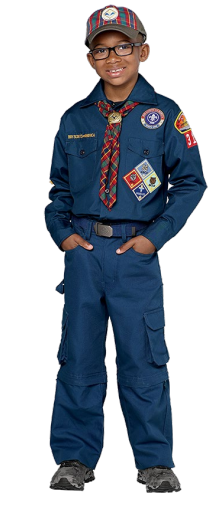 The Boy Scouts of America has always been a uniformed body. Its uniforms help to create a sense of belonging. The formal Webelos uniform is a blue Cub Scout uniform with a checkered Webelos hat and neckerchief.THE SCOUT OATHOn my honor I will do my bestTo do my duty to God and my country and to obey the Scout Law;To help other people at all times;To keep myself physically strong, mentally awake, and morally straight.THE SCOUT LAWA Scout is:  Trustworthy, Loyal, Helpful, Friendly, Courteous, Kind, Obedient, Cheerful, Thrifty, Brave, Clean, and Reverent.REQUIREDADVENTURE TOPICSELECTIVEADVENTURE TOPICSScouting BasicsScience – GeologyOutdoorsTechnology – Tech on the TrailPersonal FitnessEngineering – Modular DesignCitizenshipMath – Math on the TrailPersonal SafetyPinewood Derby RacingFamily/ReverenceFishingCyclingSwimmingCampingConservationBB GunsArcherySlingshotCanoeingArtDisability AwarenessWoodworkingKnife SafetyYo-Yo